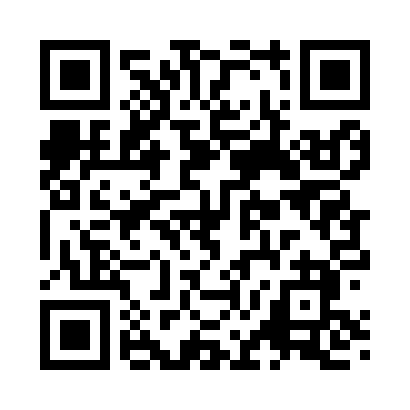 Prayer times for Sappho, Washington, USAMon 1 Jul 2024 - Wed 31 Jul 2024High Latitude Method: Angle Based RulePrayer Calculation Method: Islamic Society of North AmericaAsar Calculation Method: ShafiPrayer times provided by https://www.salahtimes.comDateDayFajrSunriseDhuhrAsrMaghribIsha1Mon3:215:221:215:369:2011:212Tue3:225:231:215:369:2011:213Wed3:225:231:225:369:2011:214Thu3:235:241:225:369:1911:205Fri3:235:251:225:369:1911:206Sat3:245:251:225:369:1811:207Sun3:245:261:225:369:1811:208Mon3:255:271:225:369:1711:209Tue3:255:281:235:369:1711:1910Wed3:265:291:235:369:1611:1911Thu3:265:301:235:369:1511:1912Fri3:275:311:235:369:1511:1913Sat3:275:321:235:359:1411:1814Sun3:285:331:235:359:1311:1815Mon3:295:341:235:359:1211:1616Tue3:315:351:235:359:1111:1417Wed3:335:361:235:359:1011:1218Thu3:355:371:235:349:0911:1119Fri3:375:381:245:349:0811:0920Sat3:395:391:245:349:0711:0721Sun3:415:401:245:339:0611:0522Mon3:435:421:245:339:0511:0323Tue3:455:431:245:339:0411:0124Wed3:475:441:245:329:0310:5925Thu3:505:451:245:329:0110:5726Fri3:525:461:245:319:0010:5527Sat3:545:481:245:318:5910:5328Sun3:565:491:245:308:5810:5029Mon3:585:501:245:308:5610:4830Tue4:005:521:245:298:5510:4631Wed4:025:531:235:298:5310:44